«ВСТРЕТИМСЯ В АМСТЕРДАМЕ»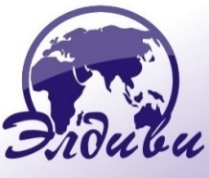 ГАМБУРГ – АМСТЕРДАМ – ГААГА* - ДЕЛФТ* - ЗААНСЕ СХАНС*Даты выезда: 03.11, 17.12.2017Продолжительность тура: 5 дней/ 1 ночной переезд Проезд: комфортабельный автобус (аудио, видео).Проживание: отели**-***. Размещение в 2-3-х местных номерах с удобствами (душ, WC).Питание: 3 завтракаПрограмма тура В стоимость тура входит: проезд на комфортабельном автобусе, 1 ночлег в Польше, 2 ночлега в Германии/Голландии, 3 завтрака в отелях, экскурсионное обслуживание без входных билетов.Дополнительно оплачивается: консульский сбор (для граждан РБ – 60 €, дети до 12 лет бесплатно), медицинскую страховку 3 €, входные билеты в музеи и факультативные экскурсии.Для проведения экскурсий будет предложено пользование наушниками (стоимость наушников на 1 экскурсионный день - 2 € на человека). Все факультативные экскурсии организуются при минимальном количестве 20 человек.1 день:Выезд из Минска рано утром в 05.00. Транзит по территории РБ и Польши. Ночлег в Польше недалеко от границы с Германией.2 день:Завтрак. Переезд в Гамбург. Гамбург - это не просто мегаполис на воде и второй по величине город Германии, это «город-государство» в государстве, «Морские ворота» Германии и всей Европы. Гамбург захватывает дух своим разнообразием и открывает нам свою романтическую сторону!  Свободное время. За дополнительную плату сытный ужин в пивном ресторане. Ночлег в транзитном отеле.3 день:Завтрак. Экскурсия по Амстердаму: уникальная архитектура города, его история, Амстердам в жизни великих людей, Амстердам - колыбель капитализма и ...европейская столица неформалов всего мира.Свободное время для желающих за дополнительную плату 25 € предлагается экскурсия Гаага-Дельфт. Обзорная экскурсия по Гааге - резиденции парламента и королевы Нидерландов: дворцовый комплекс Бинненхоф, Ридерзал, средневековая тюрьма Гевагенпоорт, изящные дворцы Морицхаус и Конинклайк Палас и др. Экскурсия в Делфт — уникальный город художников и ремесленников, где и сегодня можно посетить мастерские по производству знаменитого голландского бело - голубого фарфора.Ночлег в отеле в пригороде Амстердама.4 день:Завтрак.Свободное время в Амстердаме для прогулок и посещения музеев.По желанию за дополнительную плату 15 € возможна поездка в деревушку Заансе Сханс (включает сопровождение и билет на электропоезд) - рай для тех, кто мечтал посмотреть на действующие мельницы. Мельница-лесопилка, мельница для производства орехового масла, мельница где перемалывают сырье для получения пигментов для красок… И все это мельницы, сохранившиеся с 17го века!В Амстердаме туристы могут:- совершить увлекательную прогулку на кораблике по каналам Амстердама 15 €;- для любителей перчинки предлагается экскурсия «Вечерний Амстердам»:Амстердам - город, где так «вольно дышит человек». Первый кофе-шоп Голландии и старинные «кафе встреч». Квартал Красных фонарей. Голландский подход к вечным проблемам морали и нравственности. Пешком, как стемнеет, 15 €;- вас ждут всемирно известные музеи: музей Ван Гога 14 €, Рейксмузеум 14 €, музей восковых фигур Мадам Тюссо 21 € взр / 16 € дети до 15 лет.Вечером выезд в Минск (время указывает сопровождающий группы). Транзит по Германии и Польше. Ночной переезд.5 день:Прибытие в МинскСТОИМОСТЬ ТУРАМесто в двухместном номереОдноместный номерСТОИМОСТЬ ТУРА195 € + 90 руб250 € + 90 руб